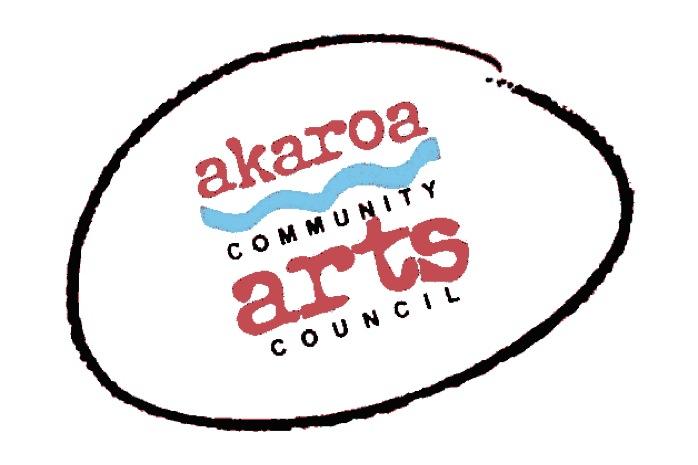 Akaroa Community Arts CouncilJubilate SingersRegistration FormDate:	               Saturday, March 5th, 2022Start time:  	2:30pm to 4pmVenue:		Gaiety Theatre, Rue Jolie, Akaroa – doors open at 2pmTicket Cost:	$20 Family, $15 Single Adult$10 Acac Member$5 StudentTermsFull Payment is required in advance to secure your ticket. Seating is limited. 
Due to Covid Restrictions, Vaccine Passports are required for entry. Internet banking is preferred to: Akaroa Community Arts CouncilAccount:  BNZ 020832 0043919 02  Please use:      Code : Jubilate    /       Reference: your last name.Terms and ConditionsTickets are limited and allocated on receipt of payment.Your seat is not confirmed until paid for in full.If you are unable to attend after payment for any reason, we are unable to refund your money but your ticket is transferable. Please note that entry is given to the event via your name from our list – transferred tickets must use the booking name for entry. Should ACAC cancel the event for any reason your ticket price is refundable.I understand and accept the above terms and conditions.Your Name:                                                                                                                Phone: Email: Please register me for:                Jubilate Singers, 5 March, 2022 at 2:30pm Your signature:                                                                                                          Date: Please sign the form, electronic signature is fine, scan it and email back to ACAC at art@akaroaarts.co.nz Thank you, we appreciate your participation.